BRISTOL FENCING CLUBCLUB RULESFor everyone’s safety, we have been advised that certain rules and conditions must be maintained during the Covid-19 emergency.  This will greatly impact on the enjoyment of fencing, and until further notice, it would be appreciated if you could please abide by the following:On-line booking only via EventBrite.Please do not come if you are feeling unwell.Please do not come if you are displaying any of the Covid-19 symptoms.Hands must be sanitised before entering the hall and before training/sparring.No access to changing facilities – kit must be worn before arrival.No access to water fountain.  Please bring your own drinks.No sharing of kit.Kit must be washed on a regular basis, ideally after each session.Face protection must be worn at all times.Club masks, body wires and weapon handles must be wiped with a sanitiser before being put away.Everyone must keep to the 2m distance ruling.Stay within your designated fencing group.  No changing or mixing of groups.No sparring until we have been advised that it is safe to do so.Do not allow your breathing to become elevated.Please help pack up 15 minutes before end of session to allow time for cleaning.FENCE SAFELY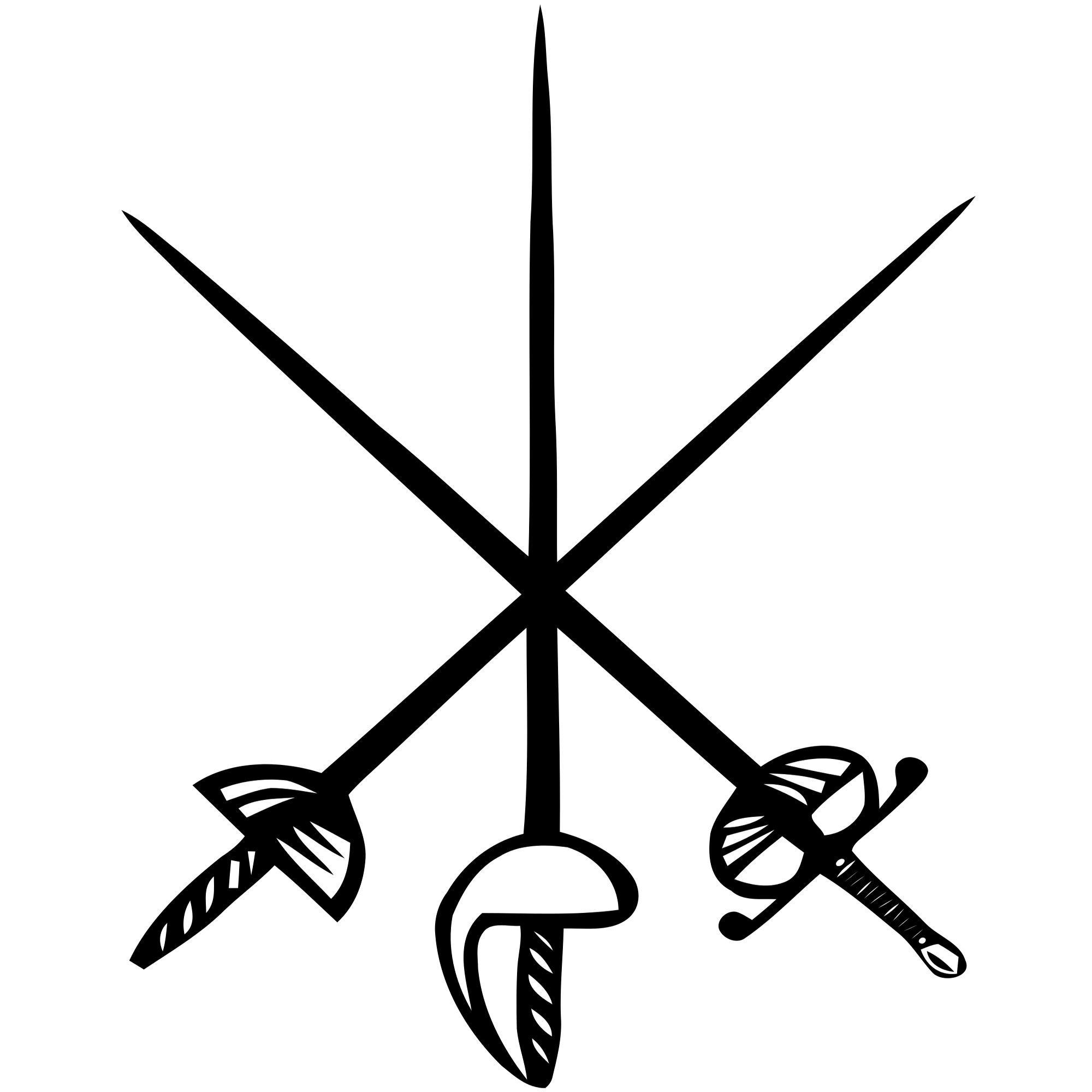 